Beatrix Sternath 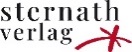 Tumpfi80 Seiten, rund 200 Farbfotos. 
Format: 21 x 29,7cm. Sternath Verlag, Mallnitz.Preis: 20.- Euro.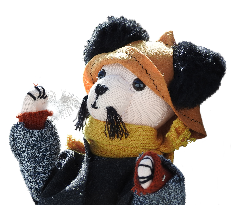 Tumpfi ist eine lustige Figur mit pelzigen Ohren, die man einfach lieben muss. Er lebt draußen im Wald. Dort trifft er auf die verschiedensten Tiere. Manche 
– wie etwa der Hirsch oder der Fuchs –  werden seine Freunde. Er streift durch die Natur, so wie die Autorin das früher selbst getan hat. Und wie auch heute Kinder es tun sollten. Mit Neugier und Abenteuerlust, und dabei bereit, Erfahrungen zu sammeln und zu lernen. Aber auch Spaß zu haben.Die Kamera hat Tumpfi auf seinen Abenteuern ein ganzes Jahr lang begleitet. Zum Beispiel, wie er die Spur des Fuchses verfolgt und einen Bau findet, wie er auf Abwurfstangen von Reh und Hirsch stößt, wie er lernt, dass die Rehgeiß im Herbst ins Winterhaar umfärbt, wie er einem Igel begegnet und was er über Ameisen und Spechte lernt.Tumpfi erfährt: Die Natur ist super spannend! Kinder, die Tumpfi kennen und lieben lernen, werden das auch tun. Ungeklärt bleibt lediglich die Frage: Wer ist dieser Tumpfi eigentlich?Im klassischen Buchhandel wird dieses Buch nicht erhältlich sein. Aus grundsätzlichen Überlegungen zur Praxis des heutigen Großhandels – Stichwort „Amazon“ – liefert der in den Hohen Tauern beheimatete Sternath Verlag seine Bücher ausschließlich selbst aus bzw. über einige wenige ausgewählte Buchhändler. 			Bestellungen: 		STERNATH VERLAG, 
			9822 Mallnitz 130, Österreich		bestellung@sternathverlag.at
			www.sternathverlag.at
			+43 (0)664 2821259